N3GPP TSG RAN WG1 Meeting #110bis-e	R1-22xxxxxe-Meeting, October 10 – 19, 2022Agenda Item:	7.1Source:	Moderator (Huawei)Title:	Summary of [110bis-e-NR-R15-07] Discussion on parallel transmission of PRACH and SRS/PUCCH/PUSCHDocument for:	Discussion and DecisionIntroductionThis document is created to collect company views on R1-2209849 [1] and R1-2209836 [2]. Both papers try to address issues related to parallel transmission of PRACH and SRS/PUCCH/PUSCH.BackgroundIssue#1: R1-2209849In RAN1#109-e, it was agreed to introduce a new feature group X-2 and a new Rel-17 RRC parameter for parallel PRACH and SRS/PUCCH/PUSCH transmissions across CCs in intra-band non-contiguous CA.According to [1], the above agreement has already been reflected in TS38.214 V17.3.0 but it has not been captured in TS38.213 V17.3.0. Based on current specification in TS 38.213, the UE can not transmit PRACH and PUSCH/PUCCH/SRS simultaneously in intra-band non-contiguous CA. Hence, the following changes was proposed in [1]Q1: Do you agree with the analysis in [1] that based on current specification in TS 38.213, a UE cannot transmit PRACH and PUSCH/PUCCH/SRS simultaneously in intra-band non-contiguous CA? If not, why?Q2: If the answer to Q1 is “yes”, do you agree with the change proposed in [1]?Issue#2: R1-2209836For intra-band CA, a UE does not transmit PRACH and PUSCH/PUCCH/SRS in a same slot or when the gap between PRACH and PUSCH/PUCCH/SRS is less than N symbols. The value of N is dependent on the SCS. The corresponding specification is copied below:For intra-band CA with different SCS, it is not clear which SCS should be used to determine the duration of the slot. For example, for CC1 with 15kHz SCS and CC2 with 30kHz SCS as shown in Figure 1, if 15kHz is used, the UE would not transmit the PRACH and PUCCH/PUSCH/SRS as they are in the same 15kHz slot. But if 30kHz SCS is used, the UE would transmit the PRACH and PUCCH/PUSCH/SRS as they are in the different 30kHz slot.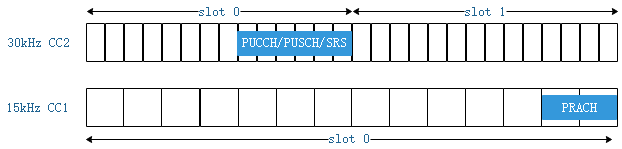 Figure 1: It is not clear whether the PRACH in CC1 and PUCCH/PUSCH/SRS in CC2 are in the same slot or not. The UE would not transmit both if they are in the same slot. Otherwise, the UE would transmit both.Besides, it is also not clear whether the N (N=2 in the above example) symbols are based on 15kHz SCS or 30kHz SCS as shown in Figure 2. If the N symbols are N 15kHz symbols, then PUSCH/PUCCH/SRS in CC2 should be later than 4th symbol of slot 2 in CC2. If the N symbols are N 30kHz symbols, then PUSCH/PUCCH/SRS in CC2 should be later than 2nd symbol of slot 2 in CC2.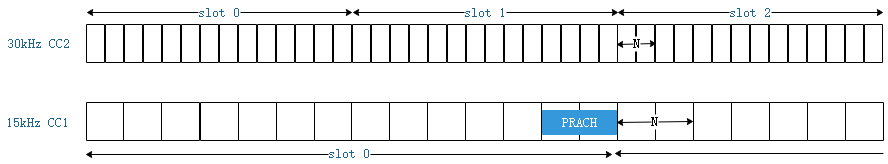 Figure 2: It is not clear whether N (e.g. N=2) symbols gap between PRACH and PUCCH/PUSCH/SRS in the spec is N 15kHz symbols or N 30kHz symbols.To resolve the above ambiguity, it was proposed to use the smallest SCS among the multiple CCs to determine the duration of the slot and the N symbols in [2], i.e. the UE would not transmit the PRACH and PUCCH/PUSCH/SRS in Figure 1 as they are in the same 15kHz slot. If 30kHz SCS is used, the UE would be required to transmit both PRACH and PUCCH/PUSCH/SRS. However, the timing advance are different between PRACH and PUCCH/PUSCH/SRS, then the UE may need to apply different timing advance in a 15kHz slot. And the symbol boundary among these two CCs in this case will not be aligned. This would complicate the UE implementation. Based on the above analysis, the following TP is proposedQ1: Do you agree with the analysis in [2] that it is not clear which SCS is used to determine “the duration of the slot” and “N symbols gap” according to the current specification? If not, why?Q2: Which SCS do you think should be used to determine “the duration of the slot” and “N symbols gap”?Q3: Do you agree with the change proposed in [2]? ConclusionsTo be updated based on the discussionReferencesR1-2209849, “Correction on parallel transmission of PRACH and SRS/PUCCH/PUSCH”, Huawei, HiSiliconR1-2209836, “On parallel transmission of PRACH and SRS/PUCCH/PUSCH”, Huawei, HiSiliconCompanyAgree or notCommentNokiaNoIn our understanding 38.214 is clear that the UE can transmit the two signals simultaneouslyCompanyAgree or notCommentQCYesWe support the CR to add clarity to the spec. We also assume the change is for Rel-17 spec. Can moderator please confirm?SamsungWe think the proposed change is already clear from 38.214 and is therefore unnecessary. If majority wants to clarify this in 38.213 v17.x.x, we are OK to discuss. However, although intraBandNC-PRACH-simulTx-r17 is captured in 38.214, no such parameter is identified in 38.331. Can the moderator please clarify? Further, in order to have consistent specification text, "higher layer parameter" should be removed as it is not used in TS 38.213 and "configured" should be changed to "provided" – e.g.  “For single cell operation or for operation with contiguous carrier aggregation in a same frequency band or for operation with non-contiguous carrier aggregation in a same frequency band if the UE is not provided with intraBandNC-PRACH-simulTx-r17, …”Nokia, NSBAgree with Samsung that the CR is not necessary as the simultaneous transmission should be obvious from 38.214. That said we are not vehemently opposed of the change either as it is for Rel-17. The isolated impact analysis is missing from the cover page of 9849. This is sort of OK for a Rel-17 CR, but as this is a fix to Rel-15 basic definition to differentiate between the new capability/configuration it would be good to introduce one. Something like:Impacted functionality: Simultaneous transmission of PRACH on one uplink carrier and PUSCH/PUCCH/SRS on another uplink carrier in intra-band non-contiguous CA and with UE supporting intraBandNC-PRACH-simulTx-r17 configurationIf the UE is implemented according to the CR and the gNB is not: The UE can transmit the two signals on the two carriers as intended and there is no interoperability issueIf the gNB is implemented according to the CR and the UE is not: The UE may not be able to transmit the two signals on the two carriers as intended and the usefulness of this UE capability is lost. There is no interoperability issue.CATTWe support the CR for 38.213 to avoid potential confliction between specs. The revision from Samsung is fine with us.MTK(Same as CATT) We support the CR for 38.213 to avoid potential confliction between specs. The revision from Samsung is fine with us.LGEAlthough we share similar view with Nokia and Samsung that 38.214 is clear for this clarification, we are OK with the CR for 38.213 if majority wants to have the same clarification also in 38.213.TS38.213-ff0For single cell operation or for operation with carrier aggregation in a same frequency band, a UE does not transmit PRACH and PUSCH/PUCCH/SRS in a same slot or when a gap between the first or last symbol of a PRACH transmission in a first slot is separated by less than  symbols from the last or first symbol, respectively, of a PUSCH/PUCCH/SRS transmission in a second slot where  for  or ,  for  or , and  is the SCS configuration for the active UL BWP.CompanyAgree or notCommentQCAgreeSpreadtrumAgreeSamsungAgreeNokia, NSBAgreeCATTAgreeMTKAgreeLGEAgreeCompanyAgree or notCommentSpreadtrumAgreeWe support to use the smallest SCSCompanyAgree or notCommentQCAgreeWe agree with the change in the CR. But we’d like to understand the change is proposed for which release. We are not acceptable to change Rel-15 spec at this stage. We prefer to adopt the change to Rel-17 spec. For Rel-16, we are open to discuss. SpreadtrumAgreeWe are fine with the CR from Rel-16.SamsungAgreeWe are OK with the change for Rel-16/17. No need for the ‘(s)’ even if there is only one active UL BWP.Nokia, NSBDisagreeThe SCS choice should be between the two carriers taking part in the simultaneous transmission of the two signals. Now the text proposal pics all the UL BWPs of the CA config, not just the two that are being evaluated.CATTAgreeWe are fine with the CR from Rel-16/17.MTKAgreeSimilar view as QC, while Nokia’s concern seems valid and can be checked/addressed.LGEAgreeWe are OK with the CR in principle for Rel-16/17.